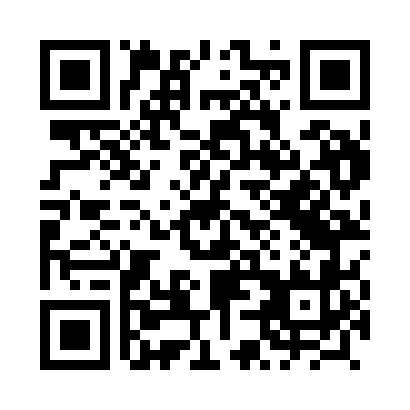 Prayer times for Sokolow, PolandMon 1 Apr 2024 - Tue 30 Apr 2024High Latitude Method: Angle Based RulePrayer Calculation Method: Muslim World LeagueAsar Calculation Method: HanafiPrayer times provided by https://www.salahtimes.comDateDayFajrSunriseDhuhrAsrMaghribIsha1Mon4:156:1612:465:137:179:122Tue4:126:1412:465:147:199:143Wed4:096:1212:465:167:219:164Thu4:066:0912:455:177:239:195Fri4:036:0712:455:187:249:216Sat4:006:0512:455:197:269:237Sun3:576:0212:455:217:289:268Mon3:546:0012:445:227:309:289Tue3:515:5812:445:237:319:3110Wed3:475:5612:445:247:339:3311Thu3:445:5312:445:257:359:3612Fri3:415:5112:435:277:379:3813Sat3:385:4912:435:287:389:4114Sun3:355:4712:435:297:409:4315Mon3:315:4412:435:307:429:4616Tue3:285:4212:425:317:449:4917Wed3:255:4012:425:327:459:5218Thu3:215:3812:425:347:479:5419Fri3:185:3612:425:357:499:5720Sat3:155:3312:415:367:5010:0021Sun3:115:3112:415:377:5210:0322Mon3:085:2912:415:387:5410:0623Tue3:045:2712:415:397:5610:0924Wed3:015:2512:415:407:5710:1225Thu2:575:2312:415:417:5910:1526Fri2:535:2112:405:438:0110:1827Sat2:505:1912:405:448:0310:2128Sun2:465:1712:405:458:0410:2429Mon2:425:1512:405:468:0610:2730Tue2:385:1312:405:478:0810:31